VOKABELL4 – 1. Modul: Gestalten aus Mythologie, Legende und Geschichte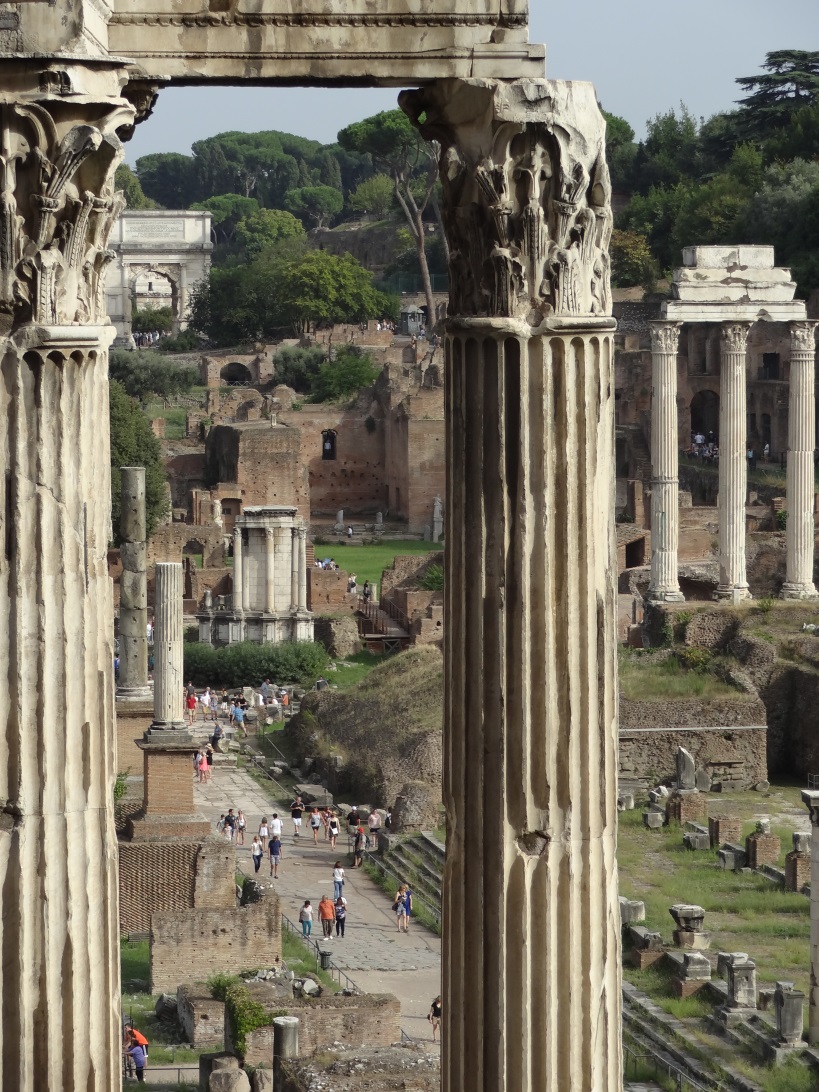 ADAM UND EVAJOSEPHKÖNIG SALOMONHERKULESÖDIPUSODYSSEUSHANNIBALHAGIOGRAPHIE